Kriterium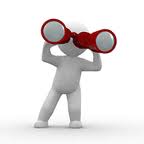 Kriterium perfekt umgesetzt, weil...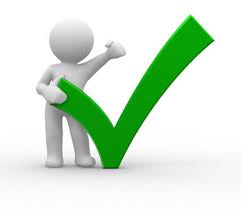 Kriterium ist zwar da,aber...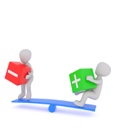 Das Kriterium fehlt.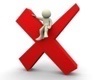 Ziele zur Optimierung: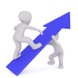 Synchronität(alle Bewegungen der Gruppenmitglieder laufen zeitgleich ab)Zuerst:Dann:Bewegungsrhythmus(alle Bewegungen der Gruppenmitglieder stimmen mit den Zählzeiten überein)Zuerst:Dann:Bewegungsfluss (keine Pause oder zeitverzögerte Bewegung) Zuerst:Dann: